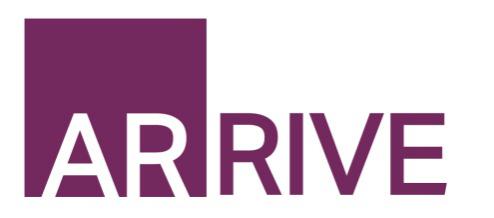 The ARRIVE Guidelines ChecklistAnimal Research: Reporting In Vivo ExperimentsCarol Kilkenny1, William J Browne2, Innes C Cuthill3, Michael Emerson4 and Douglas G Altman51The National Centre for the Replacement, Refinement and Reduction of Animals in Research, London, UK, 2School of Veterinary Science, University of Bristol, Bristol, UK, 3School of Biological Sciences, University of Bristol, Bristol, UK, 4National Heart and Lung Institute, Imperial College London, UK, 5Centre for Statistics in Medicine, University of Oxford, Oxford, UK.
The ARRIVE guidelines. Originally published in PLoS Biology, June 20101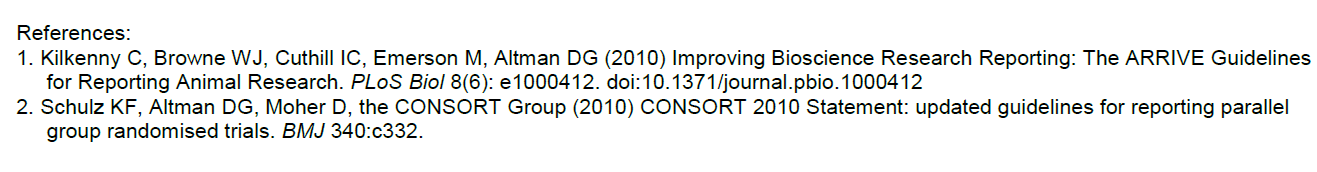 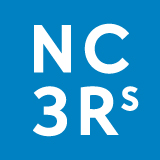 ITEMRECOMMENDATIONSection/
Paragraph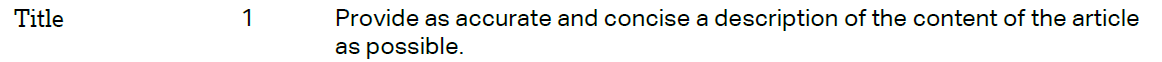 Title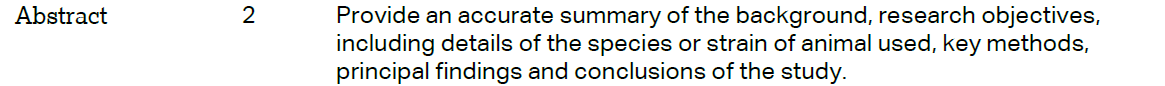 AbstractINTRODUCTIONINTRODUCTIONINTRODUCTION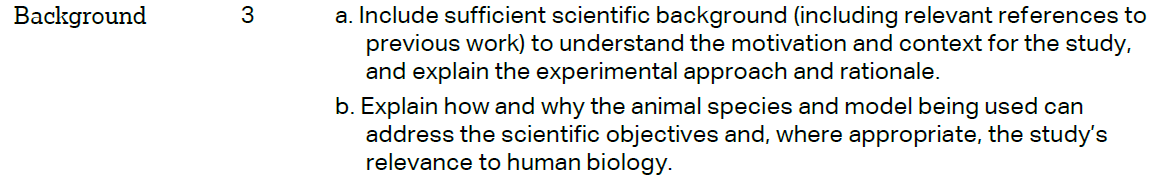 Paragraph1-3Paragraph 2-3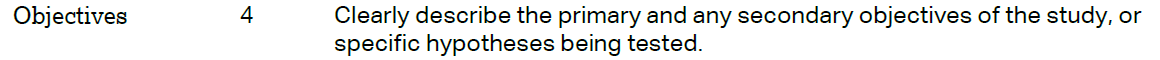 Paragraph 4METHODSMETHODSMETHODS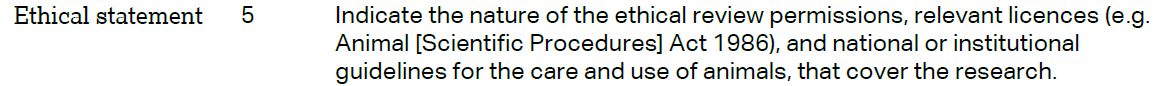 Paragraph 1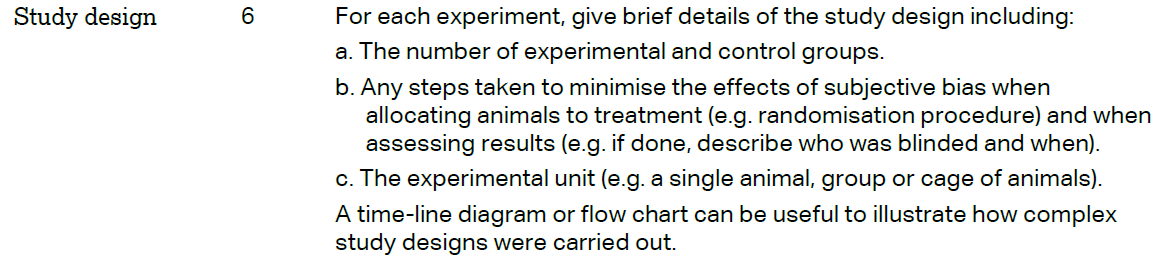 Paragraph 1 Paragraph 1No applicable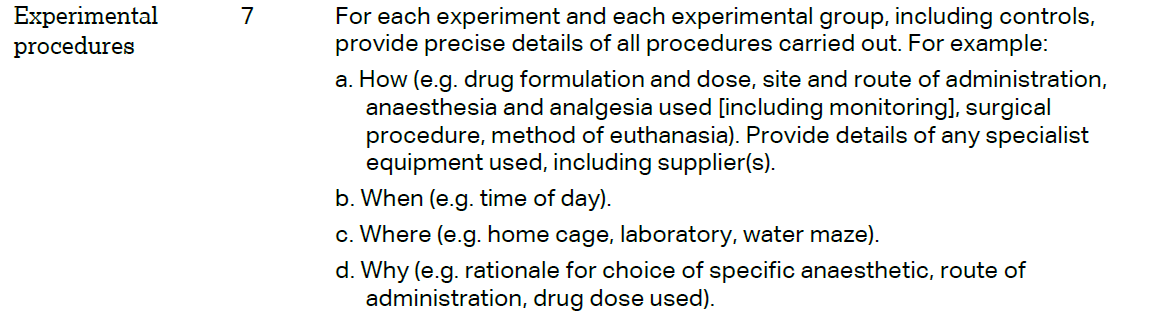 Paragraph 1-3Paragraph 1Paragraph 1Paragraph 2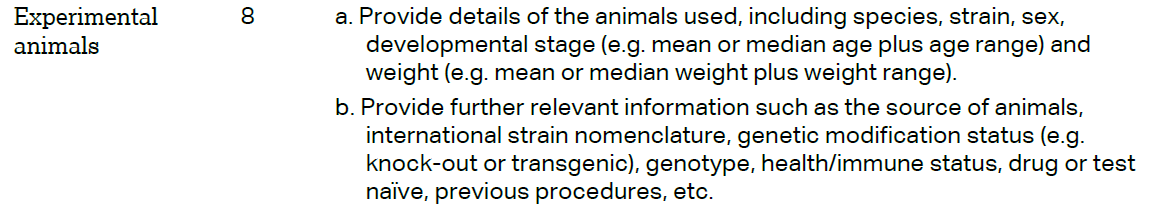 Paragraph1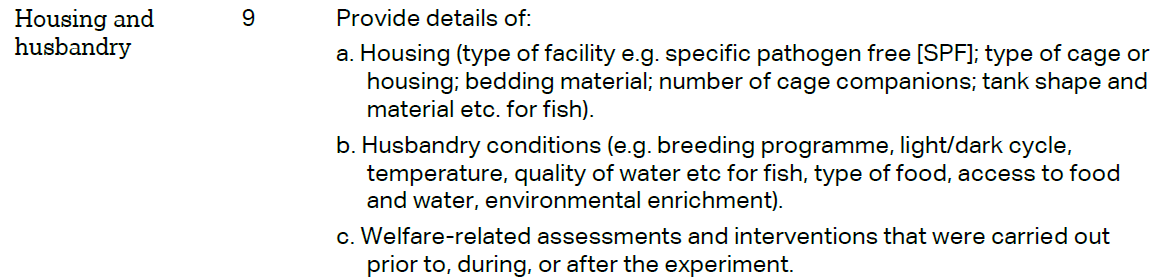 Paragraph1Paragraph1Paragraph1-2Paragraph1Paragraph1Paragraph1-2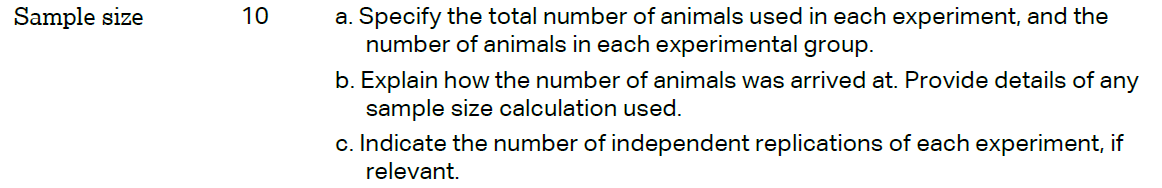 Paragrap1Paragrap1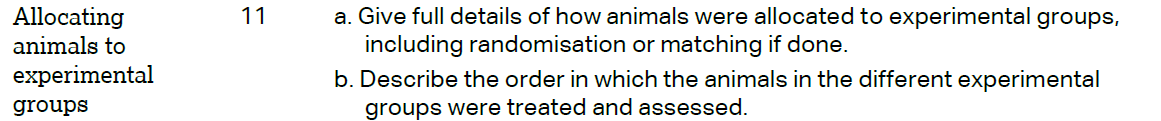 Paragrap1Paragrap1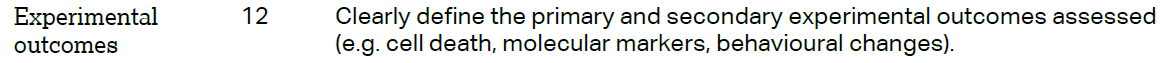 Paragraph4-7Paragraph4-7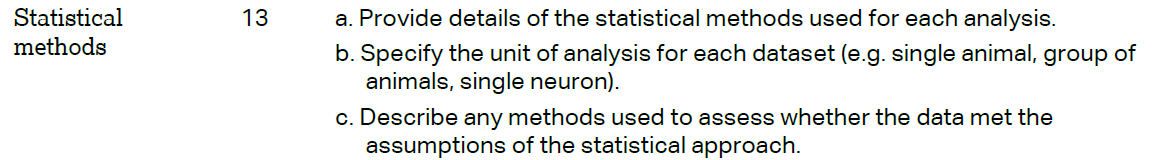 Paragraph8Paragraph8RESULTS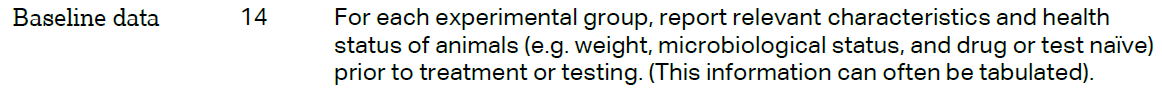 Method, paragraph 1Method, paragraph 1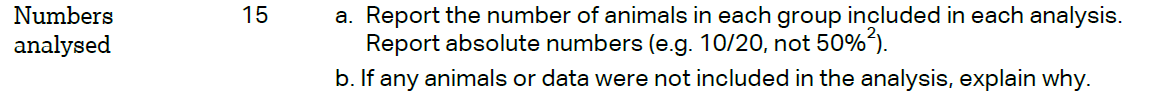 Method Paragraph 1Method Paragraph 1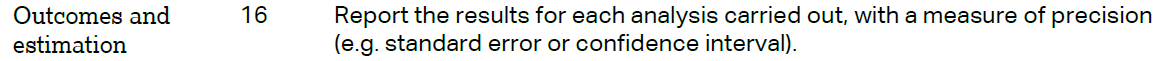 Paragraph1-4Paragraph1-4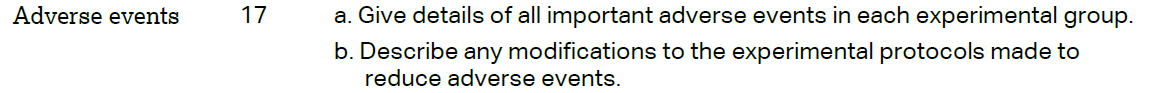 Method Paragraph 3Method Paragraph 3DISCUSSION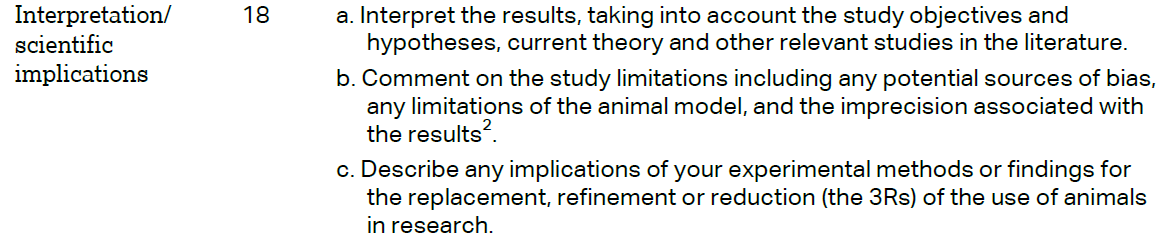 Paragraph1-6Paragraph7Paragraph7Paragraph1-6Paragraph7Paragraph7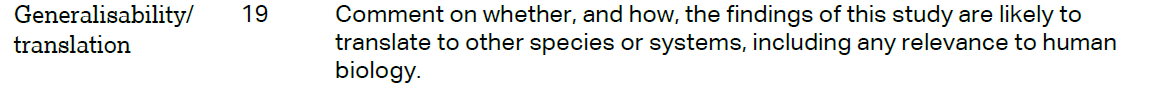 Paragraph 1-6Paragraph 1-6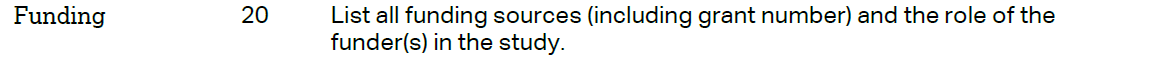 Funding